Sujet Un des examinateurs est le client décrit dans le sujet sélectionné. Il accepte l’observation diagnostic par rapport à la situation ; il doit émettre une objection à la solution proposée par le candidat.TI : très insuffisant ; I : Insuffisant ; S : Satisfaisant ; TS : Très Satisfaisant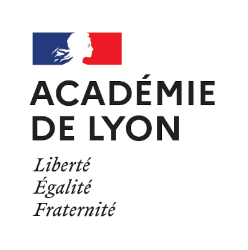 BP CoiffureSession …………….U41 Vente-conseil10 minGrille d’évaluation CCFDate  :Etablissement de formation :Etablissement de formation :CandidatNom : Prénom : Coupe – coiffageDéfrisageSoinsCouleursPermanenteSystème pilo-facialDiversCompétences/indicateursNoteTIISTSL’exactitude du diagnostic  Recenser les attentes et besoins du client (recherche des besoins par questionnement, observation et écoute active) Reformuler /3La pertinence du conseil Présenter des produits, des matériels et des services en réponse à une demande ou à un besoin d’un client Conseiller le client (présentation de l’offre et du prix, vente additionnelle et/ou complémentaire)/5La qualité de l’argumentation au regard du diagnostic et des attentes du client Argumenter la sélection effectuée (arguments convaincants, valorisants, pertinents) Répondre à une objection.  /7La qualité de la communication : de l’accueil à la prise de congé du client Mettre en œuvre une stratégie favorisant la communication (salutations, attitude avenante, présentation, aptitude générale à la communication verbale et non verbale, écoute active...) Respecter la politique commerciale de l’entreprise (fiche ou fichier de suivi clientèle et/ou carte de fidélité) et évaluer la satisfaction du client/5TOTAL                                      harmonisé au demi-point supérieur                                   / 20 points*TOTAL                                      harmonisé au demi-point supérieur                                   / 20 points*TOTAL                                      harmonisé au demi-point supérieur                                   / 20 points*TOTAL                                      harmonisé au demi-point supérieur                                   / 20 points*TOTAL                                      harmonisé au demi-point supérieur                                   / 20 points*TOTAL                                      harmonisé au demi-point supérieur                                   / 20 points*Guidance : indicateurs d’évaluation T.I I S T.S Nom et signature du professionnel :    Nom et signature de l’enseignant :1/ Sur 3 0 0,5 à 1 1,5 à 2,5 3 Nom et signature du professionnel :    Nom et signature de l’enseignant :2/ Sur 5 0 à 1 1,5 à 2 2,5 à 3,5 4 à 5 Nom et signature du professionnel :    Nom et signature de l’enseignant :3/ Sur 7 0 à 2 2,5 à 3 3,5 à 5 5,5 à 7 Nom et signature du professionnel :    Nom et signature de l’enseignant :4/ Sur 5 0 à 1 1,5 à 2 2,5 à 3,5 4 à 5 Nom et signature du professionnel :    Nom et signature de l’enseignant :* Toute note inférieure à la moyenne doit est justifiée de même que l’application des pénalités